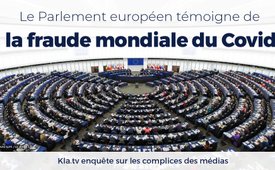 Le Parlement européen témoigne de la fraude mondiale du Covid - Kla.tv enquête sur les complices des médias (Appel d'Ivo Sasek)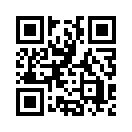 Le 19 mai 2023, le fondateur de Kla.tv, Ivo Sasek, a envoyé la demande suivante à plus de 10 000 centres de presse importants en Allemagne, en Suisse et en Autriche.Le 19 mai 2023, le fondateur de Kla.tv, Ivo Sasek, a envoyé la demande suivante à plus de 10 000 centres de presse importants en Allemagne, en Suisse et en Autriche.
Par Kla.tv
Par la présente, nous demandons à tous les journalistes de publier immédiatement cette conférence de presse du Parlement européen (www.kla.tv/26065) qui révèle la fraude mondiale du Covid. Kla.TV surveille si vous couvrez ou non ce génocide mis à jour ! La communauté mondiale, gravement endommagée, a désormais droit à des comptes détaillés.
Je suis le fondateur de Kla.TV, Ivo Sasek, qui se tient devant Dieu depuis 1977.
Chers téléspectateurs et téléspectatrices, observez maintenant attentivement avec Kla.tv si les services des médias répondent à cet appel et à leur mission de 4e pouvoir de l'État. 
Veuillez également prendre au sérieux ce qui a été recommandé dans l'émission « Révision du Covid au Parlement européen » mentionnée dans l'appel et envoyez au chancelier Scholz et aux députés du Bundestag la lettre concernant le traité de l'OMS.
Écoutez maintenant l'explication condensée du fondateur de Kla.tv, Ivo Sasek, sur la menace existentielle que représente le projet de traité de l'OMS.de bu.isSources:-Cela pourrait aussi vous intéresser:#PolitiqueUE - La politique de l'UE sous la loupe - www.kla.tv/PolitiqueUE

#IvoSasek-fr - Ivo Sasek-fr - www.kla.tv/IvoSasek-fr

#CommentairesMediatiques - Commentaires médiatiques - www.kla.tv/CommentairesMediatiques

#OMS - www.kla.tv/OMS

#Coronavirus-fr - Coronavirus - www.kla.tv/Coronavirus-fr

#Politique - www.kla.tv/Politique

#JourneeDesAmis2023 - Journée des amis 2023 - www.kla.tv/JourneeDesAmis2023Kla.TV – Des nouvelles alternatives... libres – indépendantes – non censurées...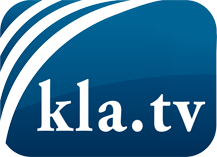 ce que les médias ne devraient pas dissimuler...peu entendu, du peuple pour le peuple...des informations régulières sur www.kla.tv/frÇa vaut la peine de rester avec nous! Vous pouvez vous abonner gratuitement à notre newsletter: www.kla.tv/abo-frAvis de sécurité:Les contre voix sont malheureusement de plus en plus censurées et réprimées. Tant que nous ne nous orientons pas en fonction des intérêts et des idéologies de la système presse, nous devons toujours nous attendre à ce que des prétextes soient recherchés pour bloquer ou supprimer Kla.TV.Alors mettez-vous dès aujourd’hui en réseau en dehors d’internet!
Cliquez ici: www.kla.tv/vernetzung&lang=frLicence:    Licence Creative Commons avec attribution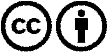 Il est permis de diffuser et d’utiliser notre matériel avec l’attribution! Toutefois, le matériel ne peut pas être utilisé hors contexte.
Cependant pour les institutions financées avec la redevance audio-visuelle, ceci n’est autorisé qu’avec notre accord. Des infractions peuvent entraîner des poursuites.